АДМИНИСТРАЦИЯЗАКРЫТОГО АДМИНИСТРАТИВНО-ТЕРРИТОРИАЛЬНОГО ОБРАЗОВАНИЯ СОЛНЕЧНЫЙПОСТАНОВЛЕНИЕО ВНЕСЕНИИ ИЗМЕНЕНИЙ В ПОСТАНОВЛЕНИЕ АДМИНИСТРАЦИИ ЗАТО СОЛНЕЧНЫЙ ОТ 29.12.2013 ГОДА № 199Рассмотрев протест и.о.прокурора Осташковской межрайонной прокуратуры Тверской области Лебедева А.Г. от 07.12.2017 года № 46а-2017, руководствуясь Указом Президента РФ от 23.06.2014 № 460, в целях приведения в соответствие с действующим законодательством РФ правовых актов администрации ЗАТО Солнечный, администрация ЗАТО Солнечный,ПОСТАНОВЛЯЕТ:      1. Внести изменение в Постановление администрации ЗАТО Солнечный от 29.12.2013 г. № 199 «О представлении гражданином, претендующим на замещение должности руководителя муниципального учреждения ЗАТО Солнечный, а также руководителем муниципального учреждения ЗАТО Солнечный сведений о своих доходах, об имуществе и обязательствах имущественного характера, а также о доходах, об имуществе и обязательствах имущественного характера своих супруги (супруга) и несовершеннолетних детей» (далее – Постановление), изложив пункт 2 Постановления в следующей редакции:«2. Установить, что граждане, претендующие на замещение должностей руководителей муниципальных учреждений ЗАТО Солнечный, а также лица, замещающие должности руководителей муниципальных учреждений ЗАТО Солнечный, представляют сведения, указанные в пункте 1 настоящего постановления, по форме справки, утвержденной Указом Президента РФ от 23.06.2014 № 460 «Об утверждении формы справки о доходах, расходах, об имуществе и обязательствах имущественного характера и внесении изменений в некоторые акты Президента Российской Федерации».».      2. Внести следующие изменения в Положение о представлении гражданином, претендующим на замещение должности руководителя муниципального учреждения ЗАТО Солнечный, а также руководителем муниципального учреждения ЗАТО Солнечный сведений о своих доходах, об имуществе и обязательствах имущественного характера, а также о доходах, об имуществе и обязательствах имущественного характера своих супруги (супруга) и несовершеннолетних детей (далее – Положение), утвержденное Постановлением:      2.1. Пункт 3 Положения  изложить в следующей редакции:«3. Сведения о доходах, об имуществе и обязательствах имущественного характера представляются по форме справки, утвержденной Указом Президента РФ от 23.06.2014 № 460 «Об утверждении формы справки о доходах, расходах, об имуществе и обязательствах имущественного характера и внесении изменений в некоторые акты Президента Российской Федерации»:а) гражданами - при поступлении на должность руководителя муниципального учреждения ЗАТО Солнечный;б) руководителями муниципальных учреждений ЗАТО Солнечный- ежегодно не позднее 30 апреля года, следующего за отчетным.При назначении гражданина на должность руководителя муниципального учреждения ЗАТО Солнечный в период с 1 января по 30 апреля соответствующие сведения подаются в текущем году.».      2.2. Пункт 13 Положения  изложить в следующей редакции:«13. Сведения о доходах, об имуществе и обязательствах имущественного характера, представляемые гражданином в соответствии с пунктом а) пункта 3 настоящего Положения, в случае непоступления данного гражданина на должность руководителя муниципального учреждения ЗАТО Солнечный, в дальнейшем не могут быть использованы и подлежат уничтожению. Сведения о доходах, об имуществе и обязательствах имущественного характера, представляемые в соответствии с настоящим Положением, отнесенные федеральным законом к сведениям, составляющим государственную тайну, подлежат защите в соответствии с законодательством Российской Федерации о государственной тайне.».      3. Приложения 1,2,3,4 к Положению признать утратившими силу.      4. Настоящее постановление  подлежит опубликованию в газете «Городомля на Селигере» и размещению на официальном сайте администрации ЗАТО Солнечный в сети Интернет.      5. Настоящее Постановление вступает в силу со дня его подписания.  Глава администрации ЗАТО Солнечный 			                   В.А. Петров_11.12.2017ЗАТО Солнечный№  185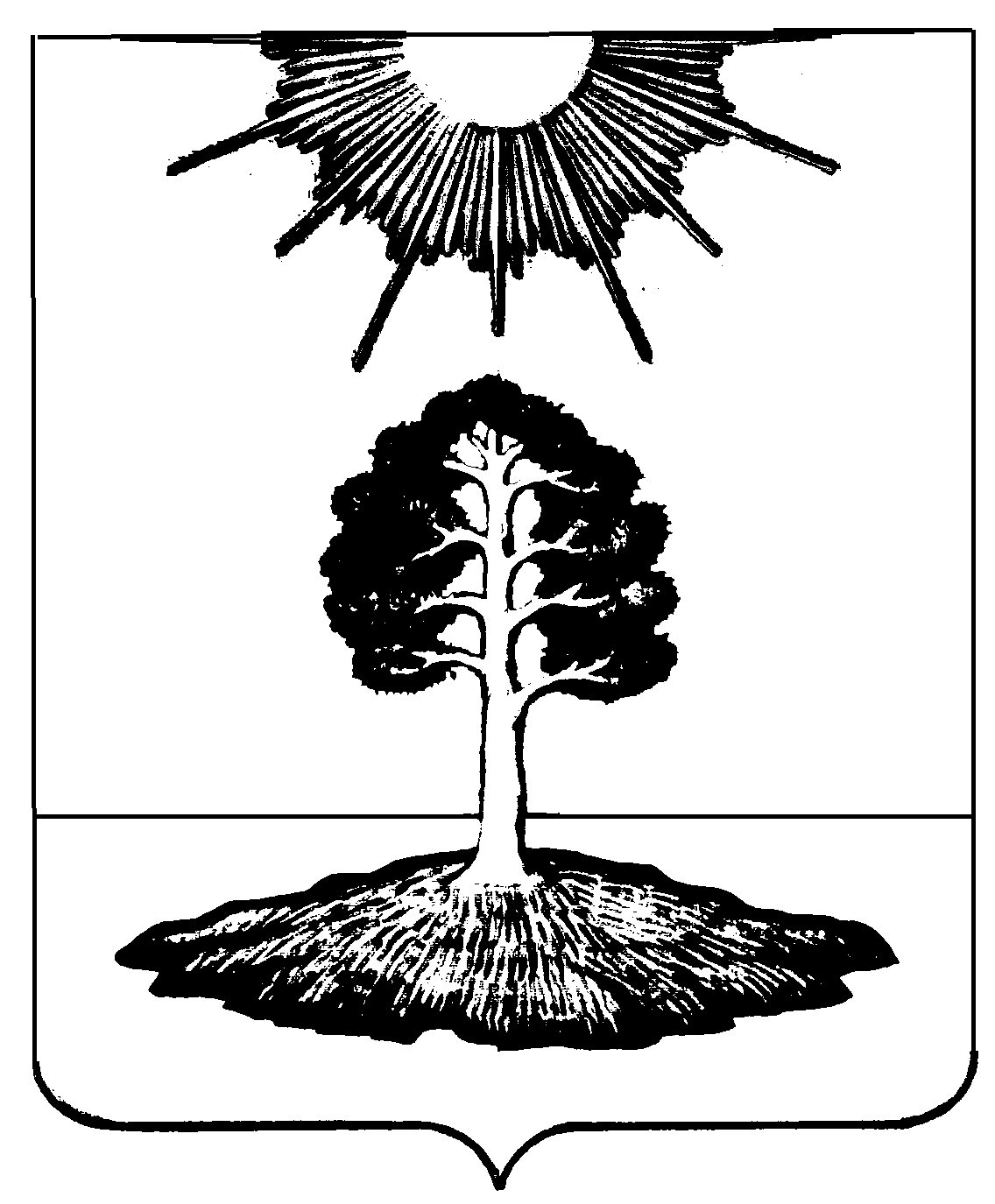 